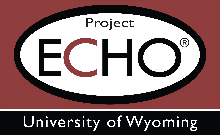 TEAM KY SCOPE CASE STUDY NOTES FOR FACILITATORSFacilitators: Please complete ALL ITEMS on the form and email to Caroline.gooden@uky.edu and christine.hausman@uky.edu within 24 hours of the session.We are eager to hear a recap of your discussion and the recommendations of your small group. This information will be compiled, and recommendations shared for each case presentation.Please complete the following information on the case presenter:Name:Agency and address:Select the date and topic:_____Tuesday, September 8: Addiction and Treatment_____Tuesday, September 22: NAS_____Tuesday, October 6: Monitoring Child Development_____Tuesday, October 20: Having Difficult Conversations_____Tuesday, October 27: Trauma-Informed Interventions for Families with       Young Children_____Tuesday, November 17: The Role of Peers for Families in RecoveryPlease provide notes for the case discussion as indicated. What are some family/child strengths?Describe contributing factors that may have kept the individual from progressing.What are some strategies suggested by your breakout group?Do you have any resources, websites, or documents to share with your Project SCOPE colleagues?Any other comments/questions/suggestions?Note: this form is modified for KY use by Caroline Gooden and Christine Hausman on 8-28-20 based on the University of New Mexico ECHO model and University of Wyoming ECHO SCOPE materials.